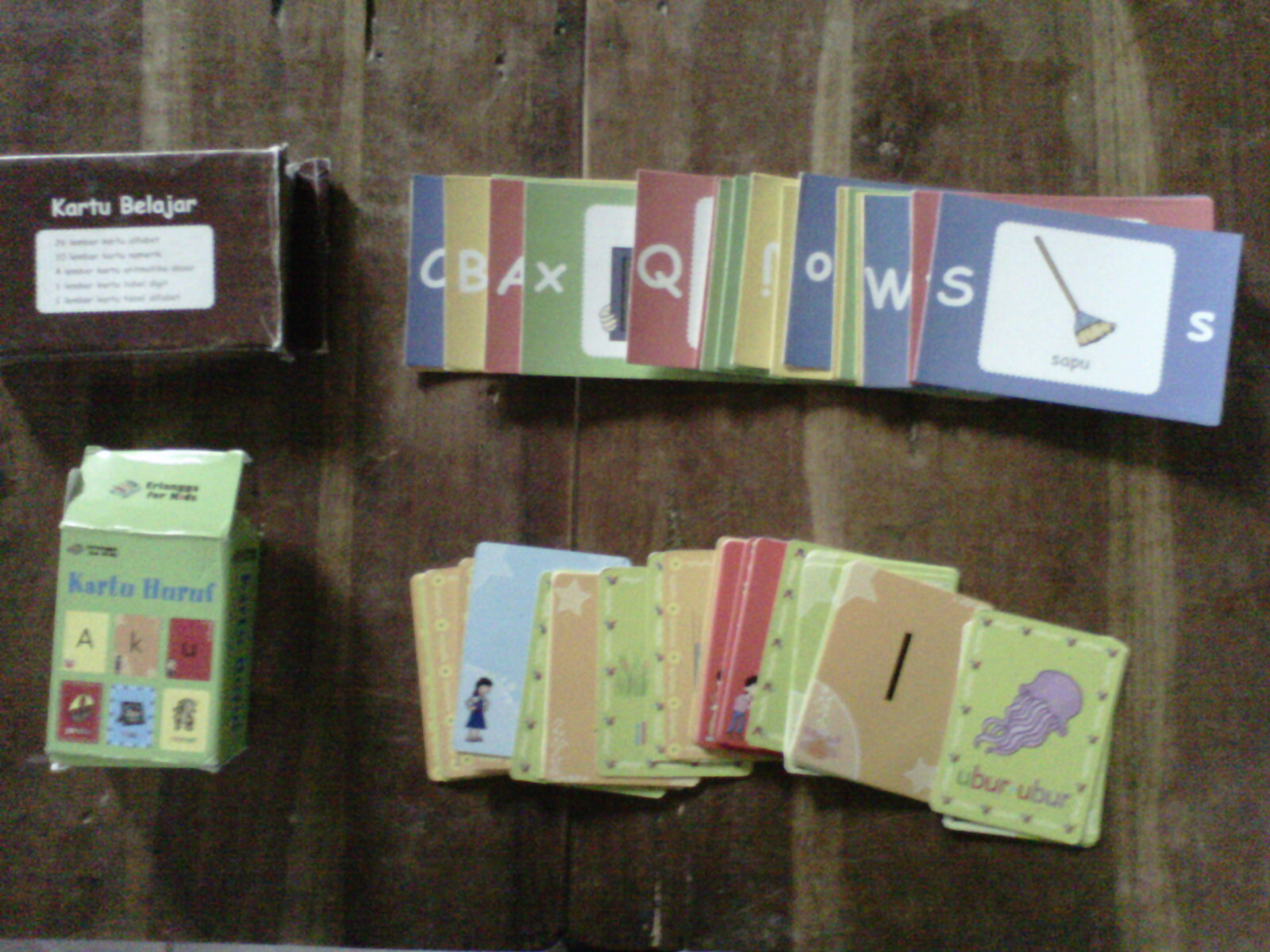 GAMBAR 1: ALAT / BAHAH YANG DIGUNAKAN DALAM PERMAINAN  KARTU KATA 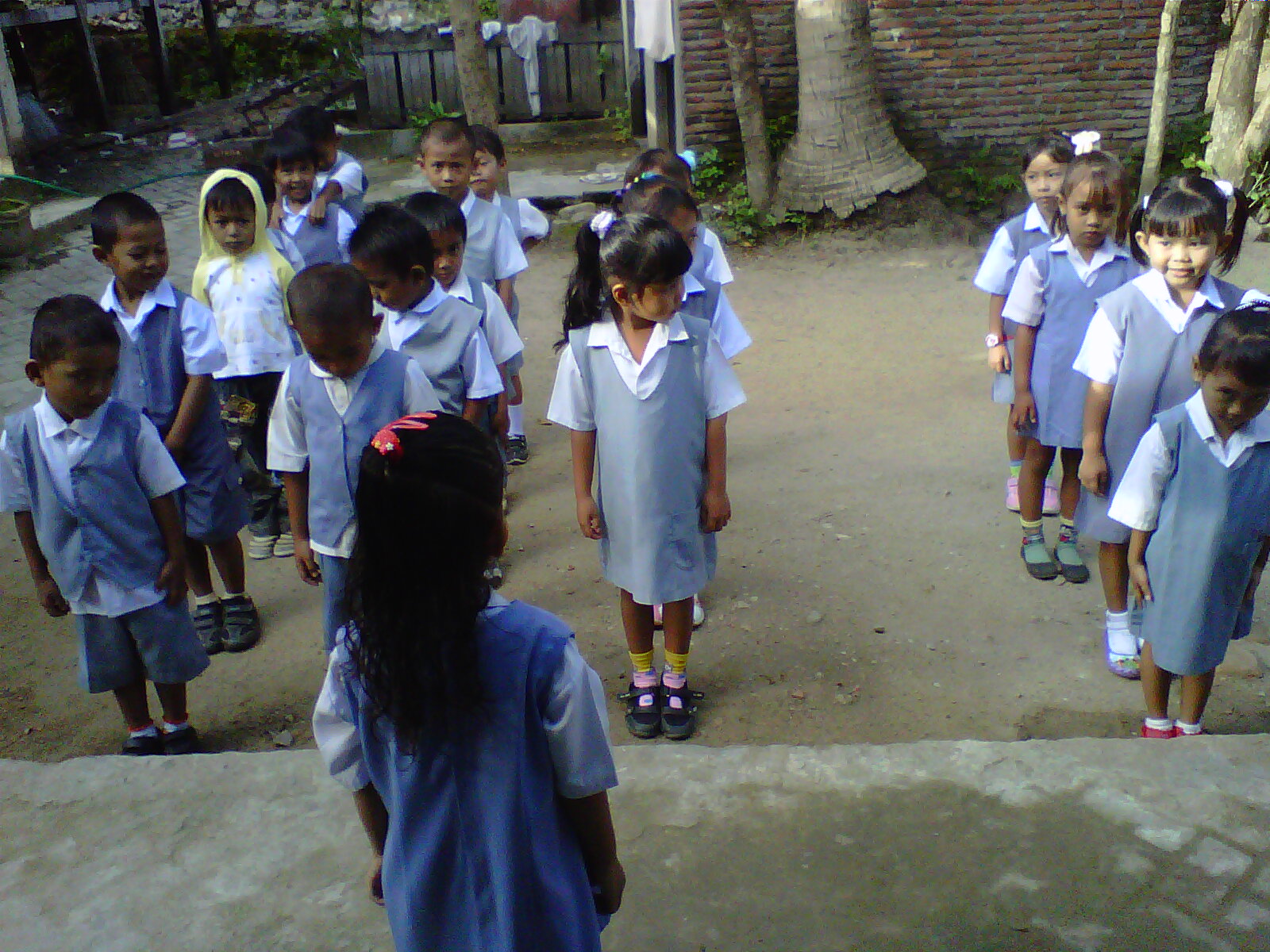 GAMBAR 2 : ANAK BERBARIS DILUAR KELAS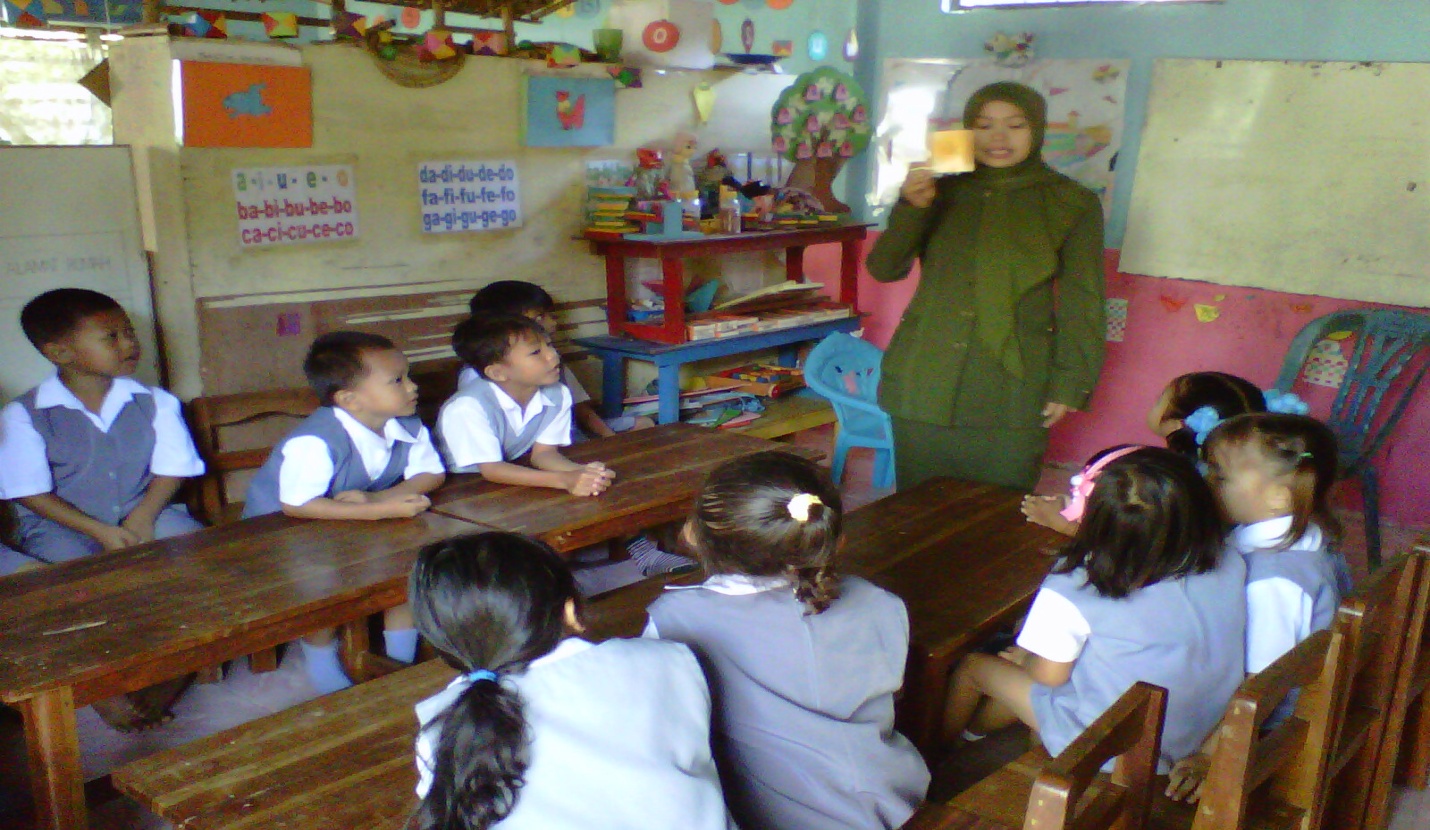 GAMAR 3 : GURU MEMPERKENALKAN SUARA HURUF AWAL DARI NAMA BENDA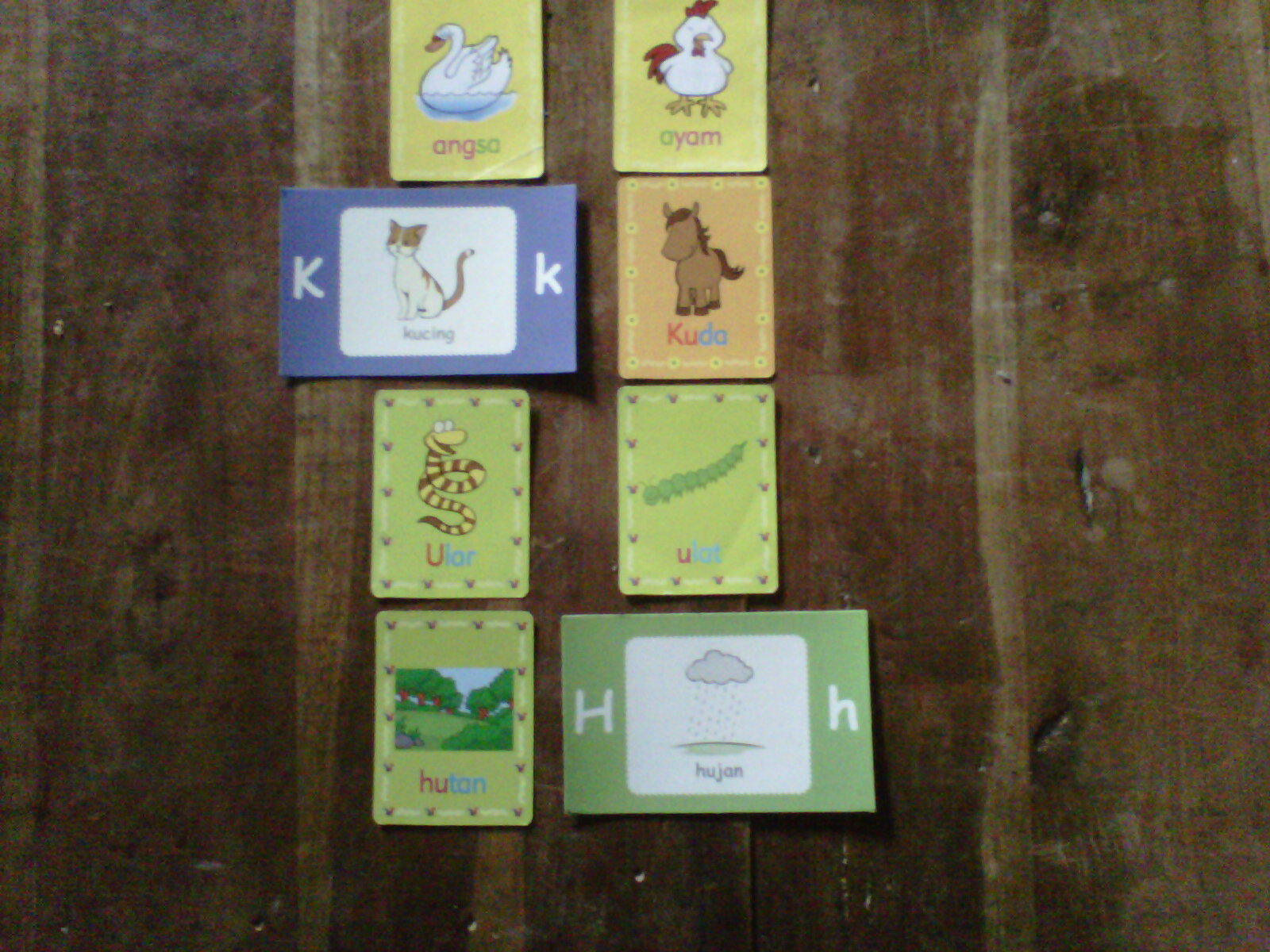 GAMBAR 4 : KELOMPOK GAMBAR YANG BUNYI HURUF AWALNYA SAMA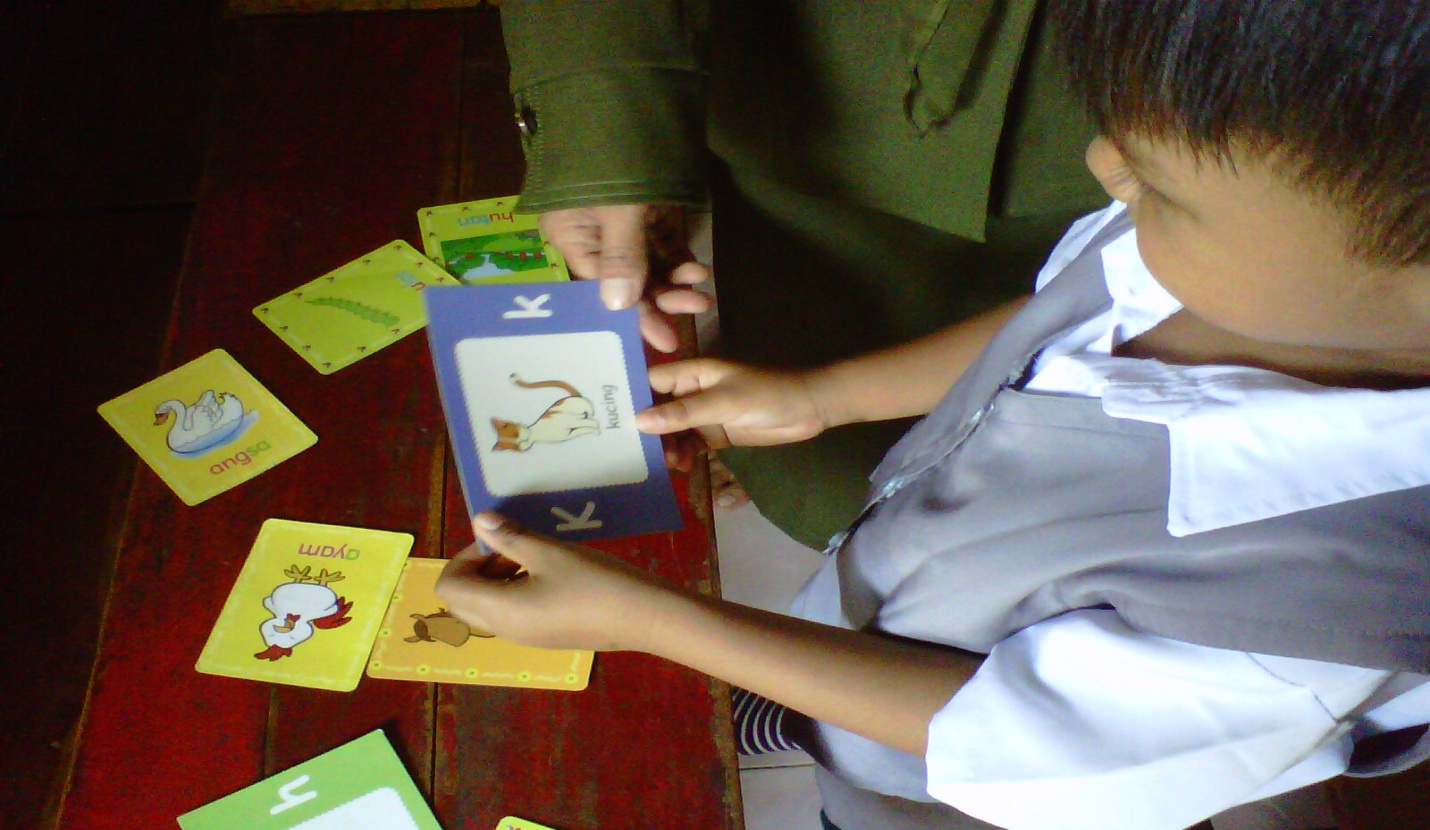 GAMBAR 5 : ANAK MENGELOMPOKKAN GAMBAR YANG HURUF AWALNYA SAMA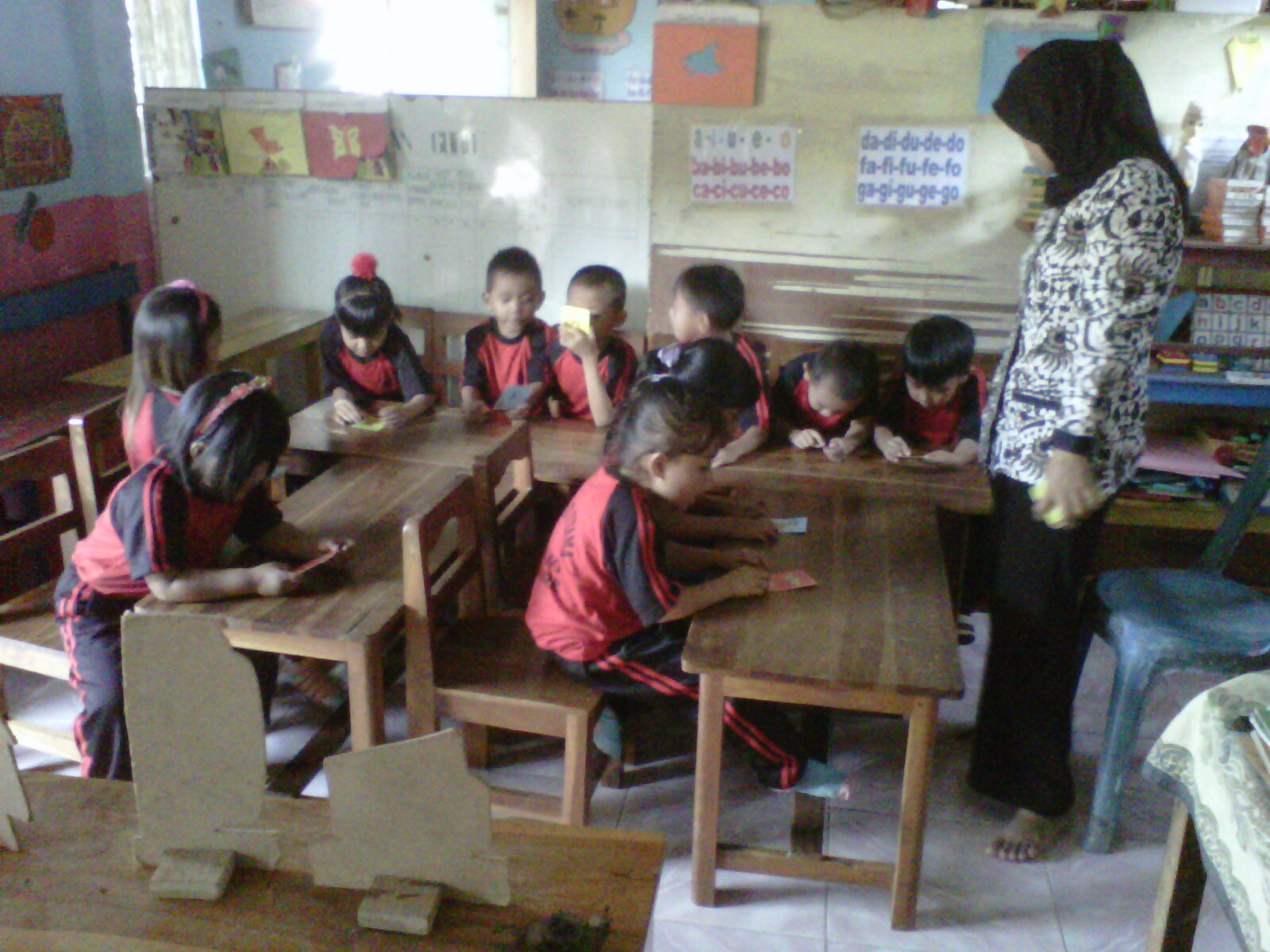 GAMBAR 6 : ANAK MEMAHAMI HUBUNGAN ANTARA BUNYI DAN BENTUK HURUF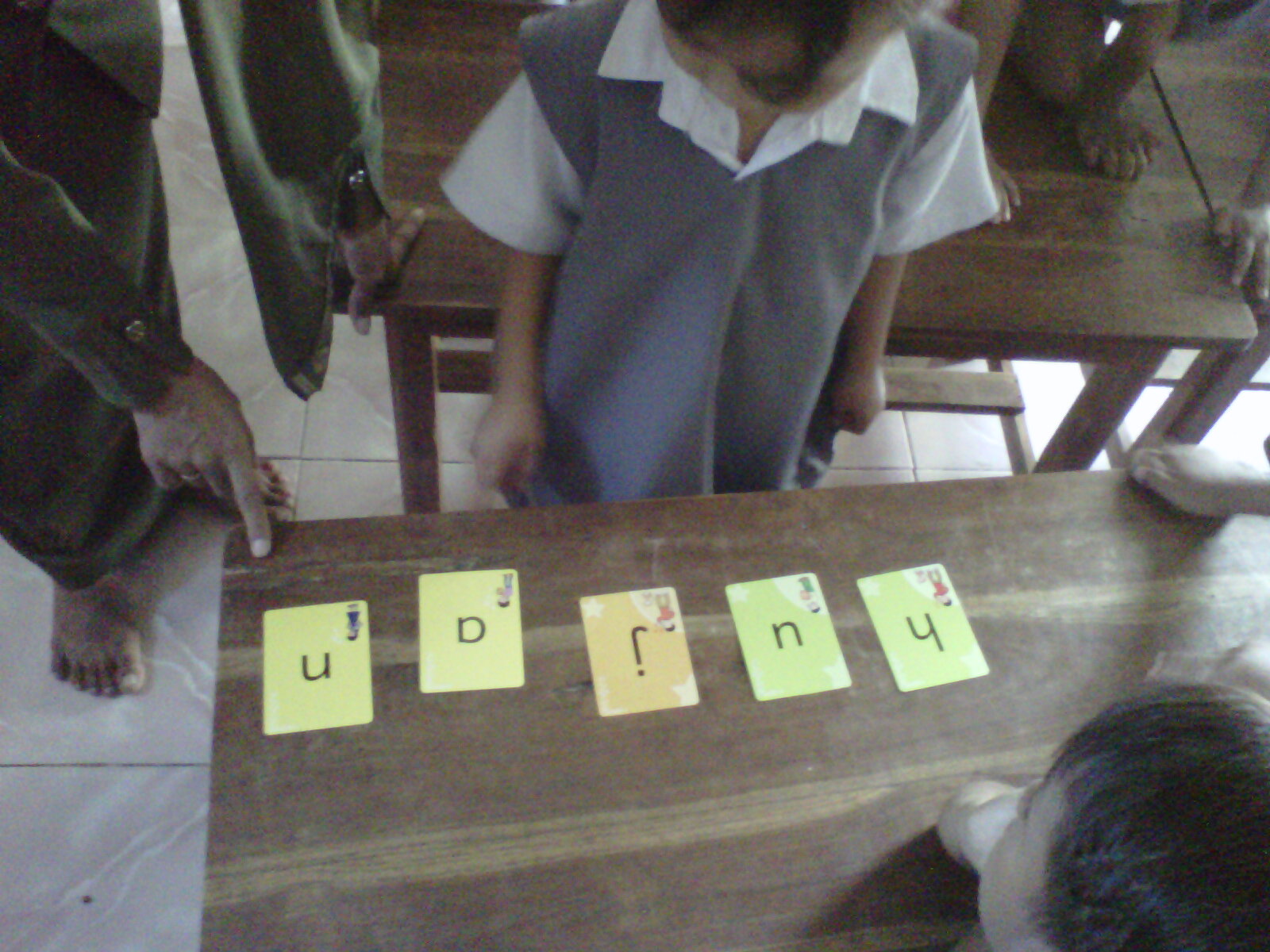 GAMBAR 7 : ANAK MENYEBUTKAN SIMBOL-SIMBOL HURUF VOKAL DAN KONSONAN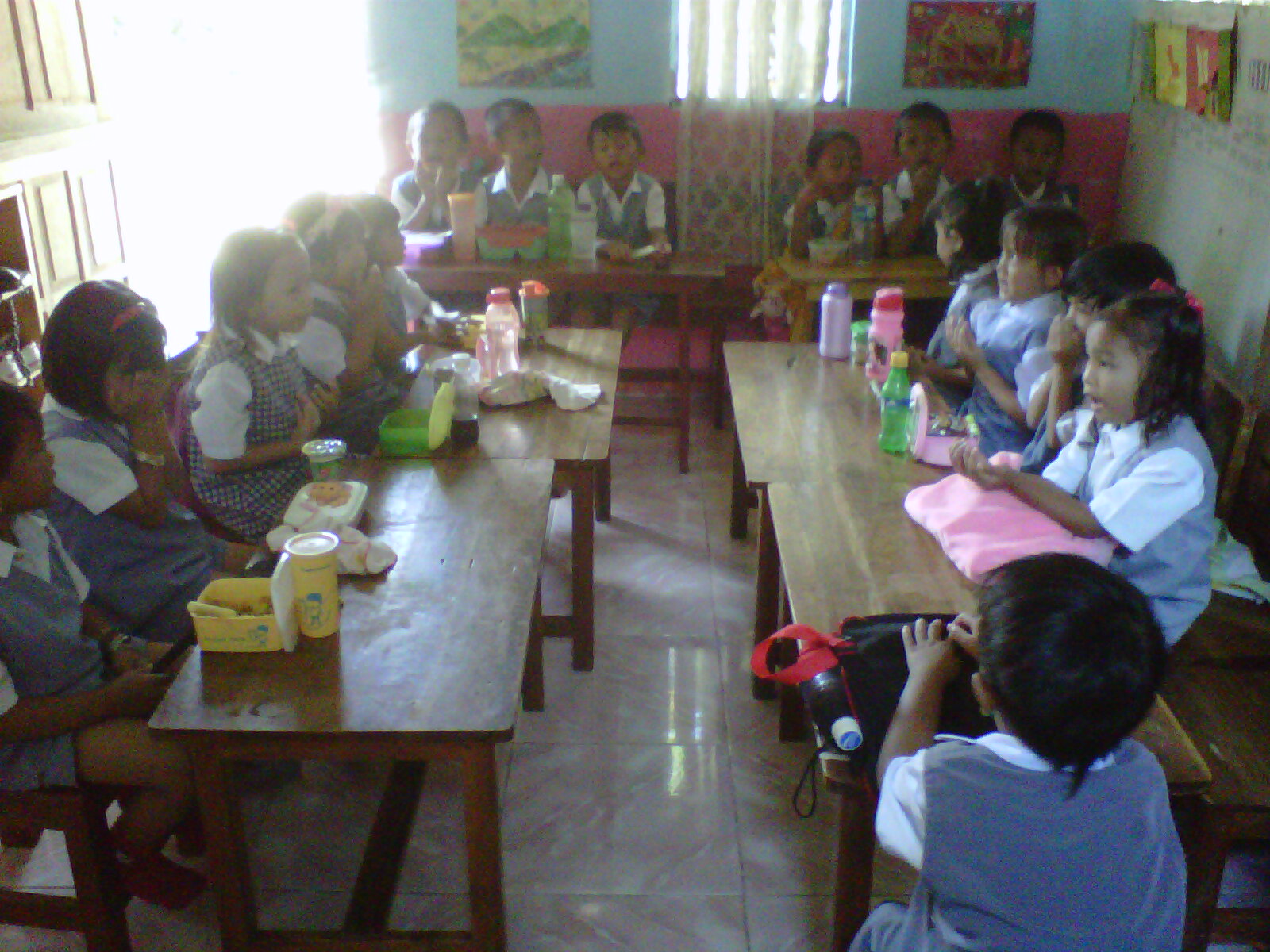 GAMBAR 8 : ANAK-ANAK MAKAN	